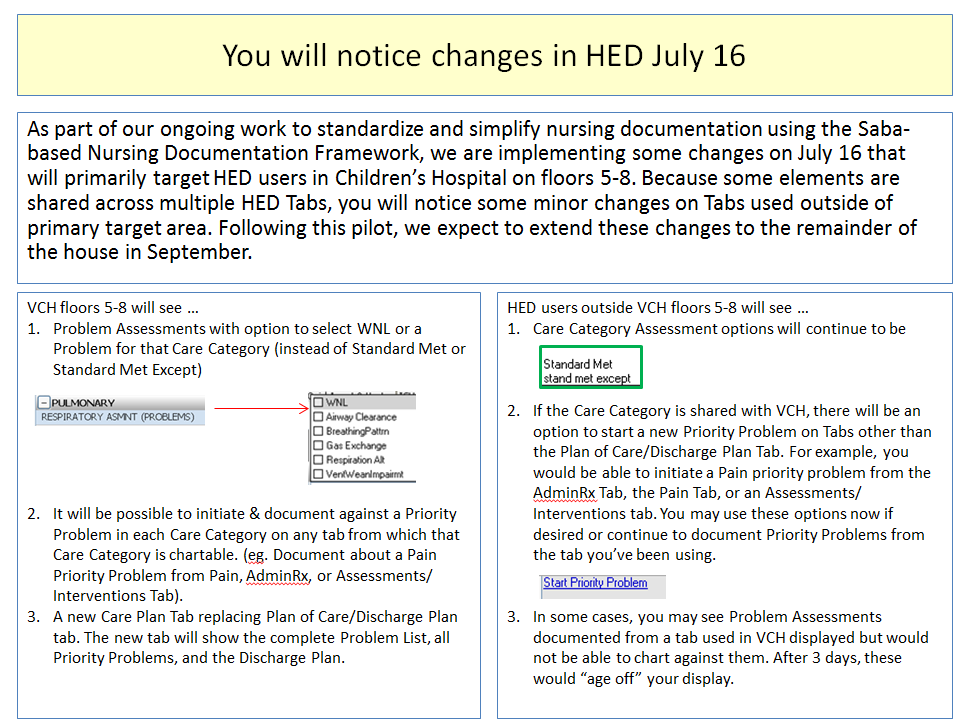 For all VUH:Priority Problems can be started from the Assessment tab: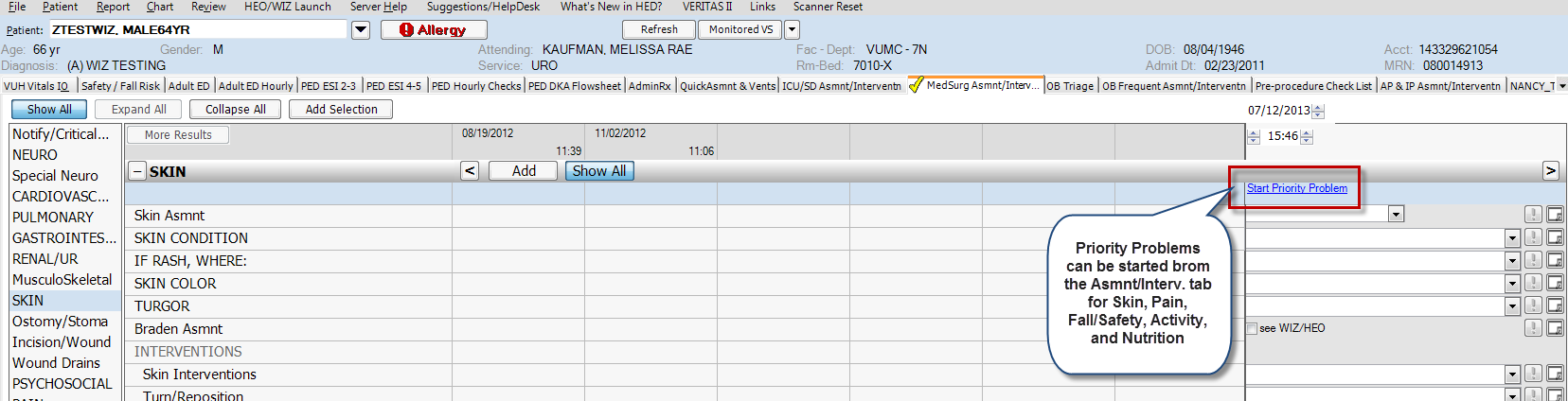 The “Reason Notified” drop-down list has been modified. Vital Signs & Temp are now separate from I&O.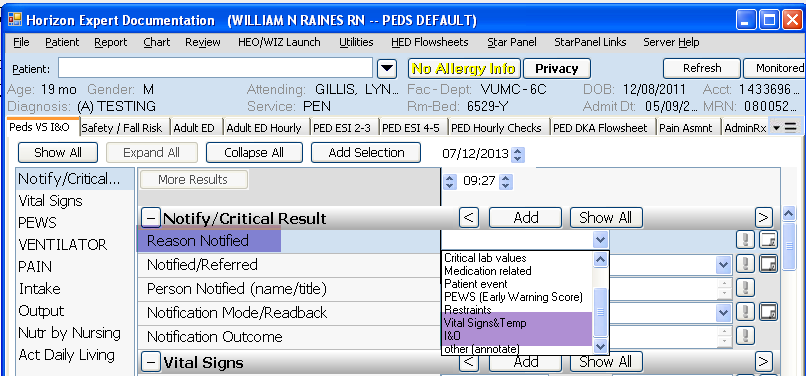 